NÁRODNÁ RADA SLOVENSKEJ REPUBLIKYIII. volebné obdobieČíslo: 1474/2004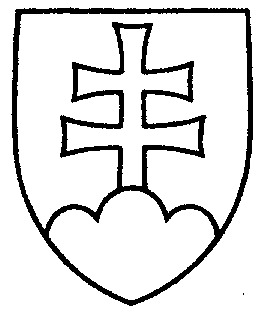 1491UZNESENIENÁRODNEJ RADY SLOVENSKEJ REPUBLIKYz 9. februára 2005k návrhu skupiny poslancov Národnej rady Slovenskej republiky na vydanie zákona o spôsobe vymenovávania a odvolávania vedúcich predstaviteľov štátnej správy (tlač 894)	Národná rada Slovenskej republiky	po prerokovaní uvedeného návrhu zákona v druhom čítaní	r o z h o d l a,  že	podľa § 82 ods. 1 zákona Národnej rady Slovenskej republiky 
č. 350/1996 Z. z. o rokovacom poriadku Národnej rady Slovenskej republiky v znení neskorších predpisov	nebude pokračovať v rokovaní o tomto návrhu zákona.Pavol   H r u š o v s k ý   v. r.   predsedaNárodnej rady Slovenskej republikyOverovatelia:Beáta   B r e s t e n s k á   v. r.Maroš   K o n d r ó t